Les combustions  I - Combustion de carbone                                                   1- Expérience On chauffe à incandescence un morceau du charbon ( qui est constitué  essentiellement du carbone) dans l’air , puis on l’inrtoduit  dans une flacon  pleine de dioxygène .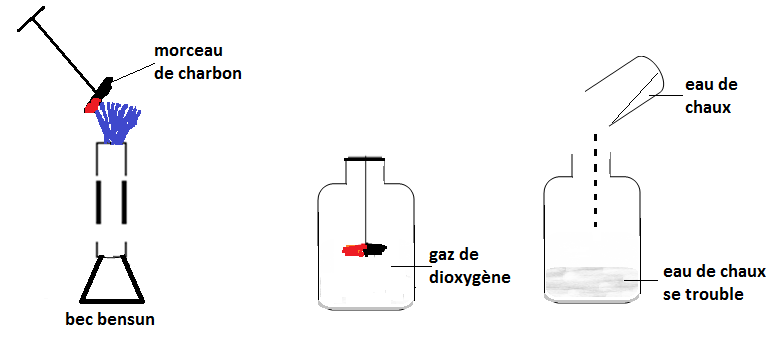   2- Observations et interprétations - La combustion du charbon s’arrête signifie que le dioxygène est totalement consommé . - L’eau de chaux se trouble explique la présence du dioxyde de carbone .     - On résime cette combustion dans le tableau suivant :3- Conclusion - La combustion du carbone  dans le dioxygène est une transformation chimique .car des corps disparaissent (carbone et dioxygène) qui s’appellent les réactifs .et des nouveaux corps se forment (dioxyde de carbone.) qui s’appellent les produits.- On traduit cette transformation par l’écriture suivante : Exercice d’application 1 : II - Combustion du butaneExpériences :On effectue les expériences suiventes :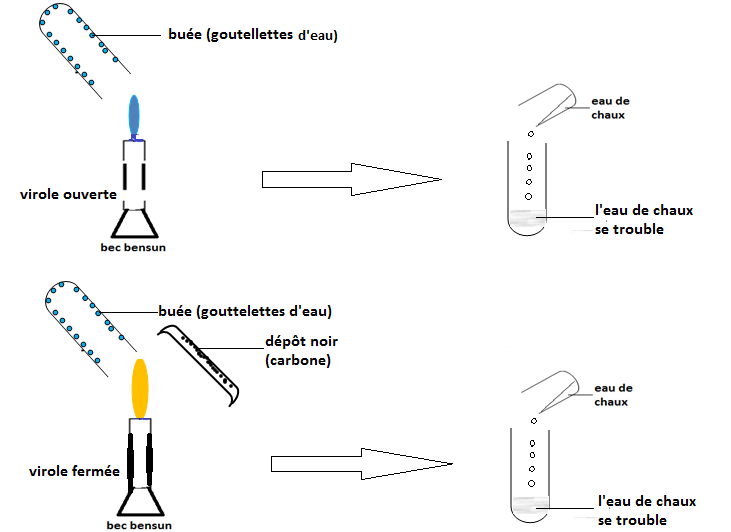 Observation et conclusion- Quand  la virole (régulateur) du bec bensun est ouverte ,on obeserve une flamme bleue, faible éclairage, très chaude  .et des gouttelettes d’eau se condencent sur les parois intérieurs du tube à essais ce qui indique la présence de l’eau ; et l’eau de chaux se trouble ce qui indique la présence du dioxyde de carbone . cette combustion est appelé : combustion complète .- On traduit cette transformation par l’écriture suivante : - Quand  la virole (régulateur) du bec bensun est fermée ,on obeserve une flamme jaune, forte éclairage, moins chaude . et elle résulte de cette combustion l’eau et le dioxide de carbone et le carbone . En plus un gaz toxique, invisible se dégage : c’est le monoxyde de carbone .cette combustion est appelé : combustion incomplète .Exercice d’application 2-3 :III - Combustion de la cigarette :Discussion d’un exposéExpérience On effectue l’ expérience suivente :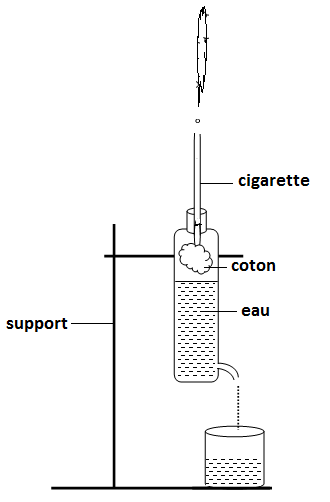 Observation- Le coton  devient brun-Apparition d’une fumée - Apparition d’une mauvaise odeur- Poution de l’air …Conclusion- La combustion d’une cigarette produit des substances nuisibles à la santé dont la nicotine, le monoxyde de carbone,le benzène,le goudron , le formaldéhyde ….- Les personnes en contact avec la fumée de cigarette (fumeurs ou non fumeurs) : risques d’accidents cardiovasculaires (crise cardiaque) , la fonction respiratoire ( cancer du poumon) , augmentation de tension, limitation de l'apport d'oxygène au cerveau et aux muscles, cancer des lèvres , le vieillissement de la peau et des dents….Exercice d’application 4 :    - On observe que le morceau de charbon reste incandescent quelques instants dans l’air ,Avant la combustionAvant la combustionAprès la combustionCarbone + dioxygèneCarbone + dioxygèneDioxyde de carboneCombustibleComburantProduit